17.05 -27.05.20 г.Лекция по МДК 03. Технология приготовления сложной горячей кулинарной продукции4.1.1. Характеристика сырья 
и пищевая ценностьОбщие сведения. Птицу различают по виду, возрасту, упитанности, способу промышленной обработки и по термическому состоянию. К домашней птице относятся куры и петухи, цыплята- 
бройлеры, индейки, гуси, утки.Куры и петухи. В зависимости от упитанности куры могут быть 1-й и 2-й категории. Петухи - мужские особи массой более 1,8 кг относятся ко 2-й категории.Цыплята-бройлеры. Это цыплята с прекрасно развитой мускулатурой, обычно с белой кожей, возраста 6-8 нед.Инцейки. Мясо индейки очень нежное, никогда не вызывает аллергии, по сравнению с другими видами содержит холестерин (74 мг на 100 г), имеет две категории качества в зависимости от 
пола, возраста и массы.Гуси. Мясо гуся более жирное, чем мясо утки (до 20 %), и более жесткое.Утки. Имеют низкое соотношение массы грудной мышцы и массы тела. Отличаются меньшим ожирением и лучшим развитием грудной мышцы.В зависимости от упитанности птица может быть 1-й или 2-й категории.Химический состав и пищевая ценность мяса птицы. Мясо домашней птицы содержит большое количество биологически полноценных белков, легко усвояемого жира. Белков в белом мясе 
кур и индеек 22-24%, а в темном 20-23%.Птица содержит больше водорастворимых и полноценных белков, чем говядина, и мясо ее легче усваивается.Жиры птицы имеют низкую температуру плавления, в них много ненасыщенных жирных кислот (с возрастом содержание полиненасыщенных жирных кислот уменьшается). Мясо птицы 
содержит меньше соединительной ткани, чем мясо крупного рогатого скота, поэтому оно значительно нежнее и легко усваивается. Мясо птицы мелковолокнистое и после тепловой обработки становится более плотным и легко пережевывается.Особенно ценятся блюда из филе птицы, так как они содержат больше азотистых веществ и отличаются нежной консистенцией. Кулинарные изделия из нежирной домашней птицы широко используют в лечебном питании. Характеристика мяса птицы (на 100 г продукта) представлена в табл.4.1.Таблица 4.1. Химический состав и пищевая ценность птицы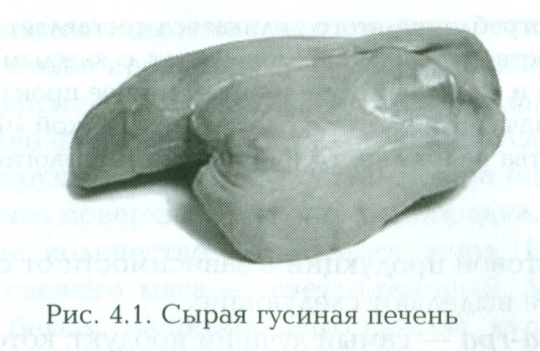 Подготовка домашней птицы. Птица поступает на предприятия общественного питания 1-й или 2-й категорий в зависимости от упитанности, охлажденной или мороженой, чаще всего без пера, 
потрошеной или полупотрошеной. Кроме того, с птицеобрабатывающих фабрик или от предприятий-заготовочных поступают целые разделанные тушки, порционные натуральные и панированные полуфабрикаты.Обработка птицы состоит в оттаивании (мороженой птицы), опаливании, разделке, обмывании и приготовлении полуфабрикатов.Оттаивают птицу на воздухе при температуре 16-180с.Тушки раскладывают на столы грудкой вверх, чтобы они не соприкасались друг с другом. Иначе тушки увлажняются, что осложняет их дальнейшую обработку. Крупная птица оттаивает в течение 
б-8 ч, мелкая и средняя - 3-4 ч.Опалияание осуществляют для удаления с кожи тушек мелких ворсинок и пуха.Переg ygUAeHueM шейки делают вертикальный надрез кожи со стороны спинки, кожу опускают, высвобождают шейку и затем удаляют ее. После этого удаляют пищевод, трахею и зоб. для прикрытия места отруба шейки у тушек оставляют часть кожи длиной 5-б см.При потрошении птицы, поступающей от перерабатывающей пищевой промышленности в полупотрошеном виде, удаляют внутренний жир (сальник), печень с желчным пузырем, желудок, 
сердце, почки, легкие, селезенку, яичники, яйцевод. В потрошеном виде удаляют сальник, легкие, почки.Потрошат птицу через разрез в брюшной полости от анального отверстия до киля грудной кости. Участки тушек, пропитанные желчью, срезают.ПОСАе потрошения тушки птицы тщательно промывают холодной проточной водой температурой не выше 15 ос, удаляя при этом загрязнения, сгустки крови, остатки внутренностей. Промытую птицу укладывают на стеллажи разрезом вниз, чтобы стекла вода.Подготовка пернатойдичи. Пернатая дичь на предприятия общественного питания поступает: степная, боровая, болотная и водоплавающая. К степной относят перепелов, куропаток серых и бехых: к боровой дичи - рябчиков, тетеревов, глухарей, фазанов; к болотной дичи - бекасов, дупелей, куликов; к водоплавающей - уток и гусей.Приготовление полуфабрикатов из домашней птицы для приготовления сложных блюд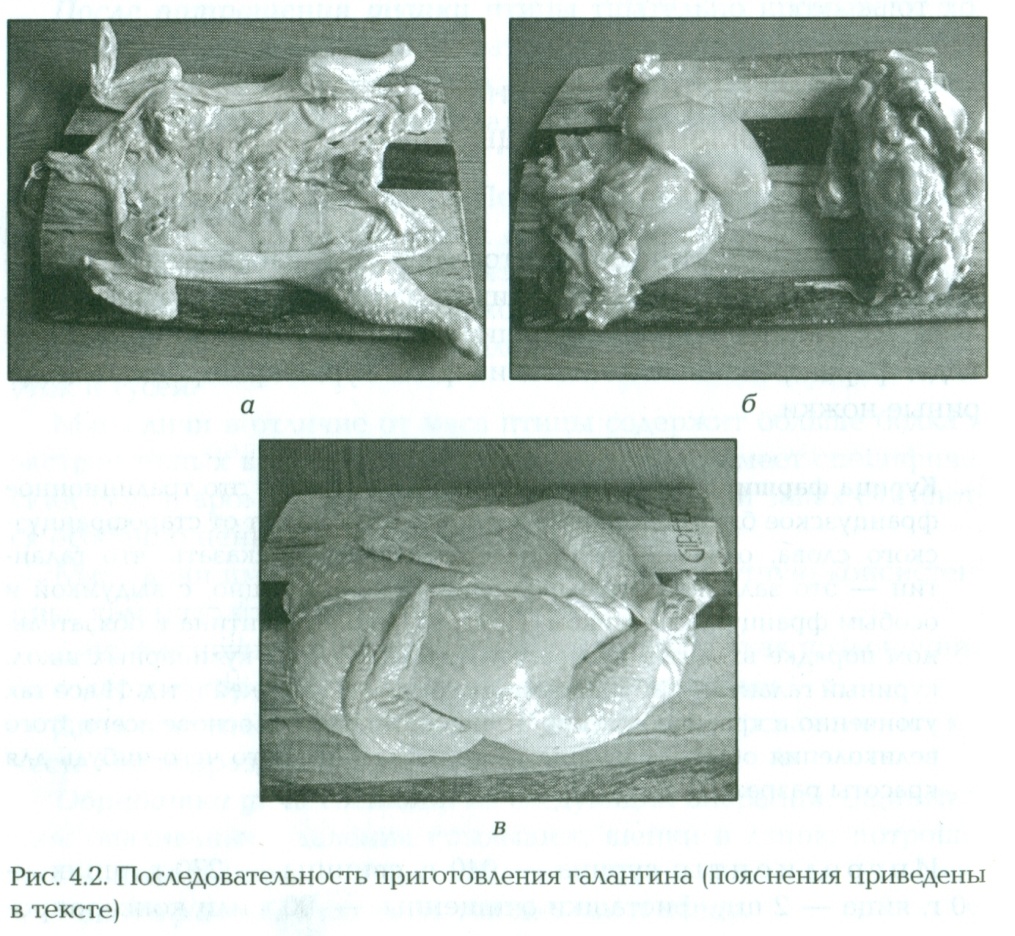 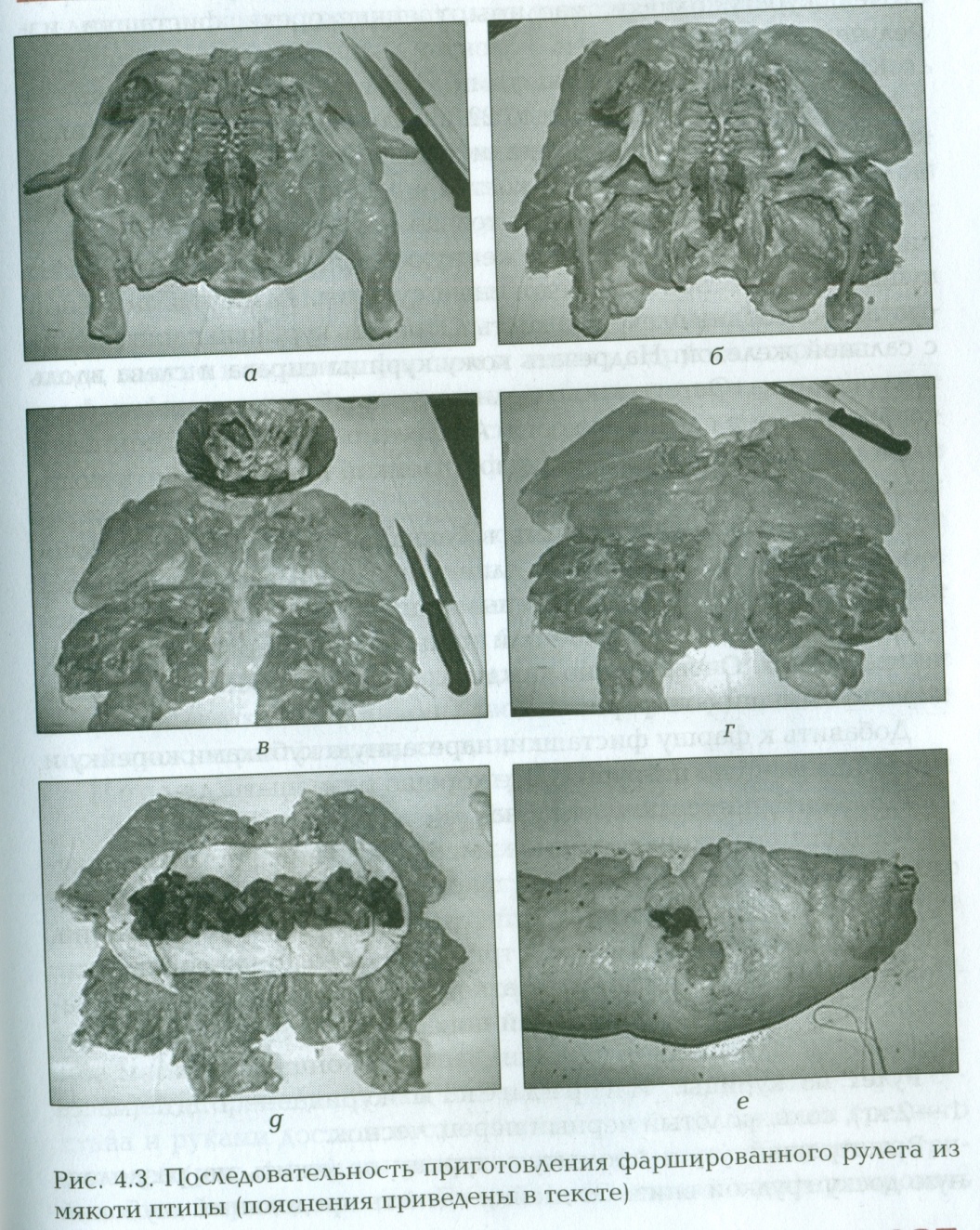 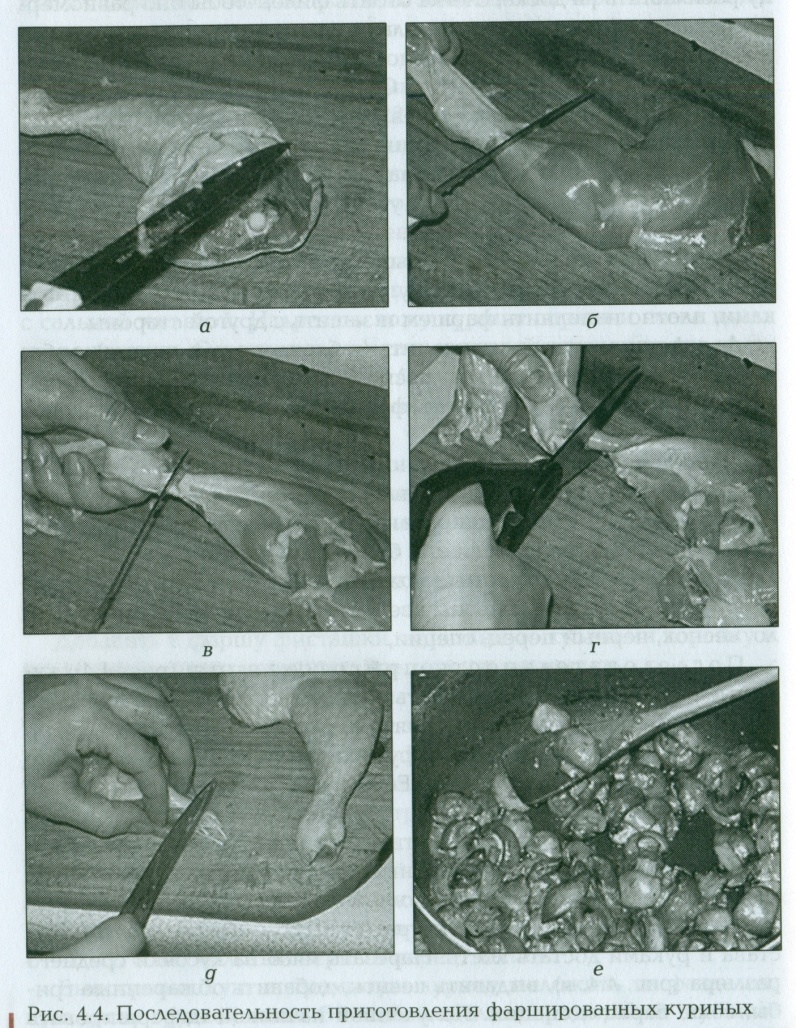 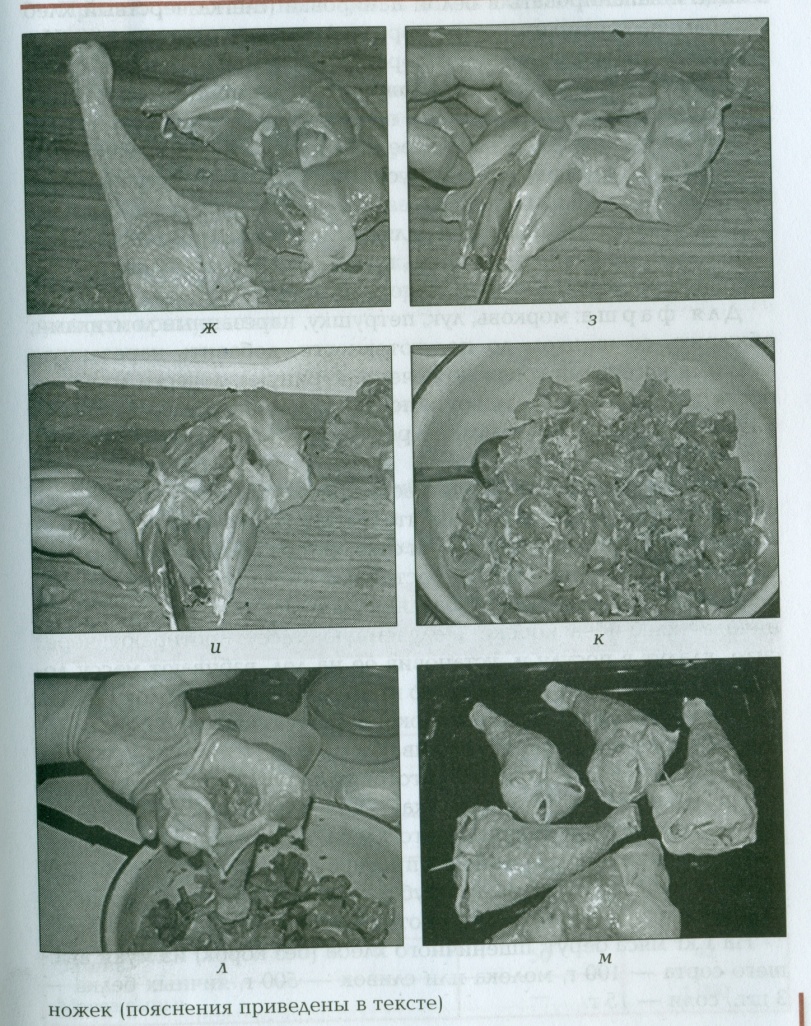 Начинка мучная с луком (для фарширования шеек птицы).Полуфабрикаты из утиной и гусиной печениПоказательКатегорияl-я2-яг-я2-яг-я2-яl-я2-яг-я2-яВода,мл63,867,754,457,364,561,968,145,656,7Белки, г18,719,715,219,521,618,221,215,817,2Жиры, г16,111,227,718,48,224,2Зола, г0,90,90,80,90,91,10,80,90,60,9Минеральные вещества, мгNaКСаMgрРе1,31,72,42,41,41,81,61,51,91,9Витамины, мгА0,040,030,020,020,010,010,070,070,050,05В,0,090,110,08·0,090,050,070,070,070,120,18В20,150,160,230,260,220,190,150,140,170,19рр6,16,45,25,67,87,77,85,8Энерсе-2?6тическаяценность,Таблица 4.2. Ингредиенты для фарша хлебного с изюмоми яблокамиМасса,гНаименование сырьябруттоHeтroХлеб белыйЛук репчатыйЯблокоИзюмМасло сливочноеЗеленьМасса сырья-Таблица 4.3. Ингредиенты для фарша с фисташкамиМасса,гНаименование сырьябруггонетгоКуриное мясоБелый хлебМолокоФисташкиСольПерец0,50,5Масса сырья-Таблица 4.4. Ингредиенты для фарша с хлебом и картофелемМасса,гНаименование сырьябруггонетгоХлеб белыйКартофельЛук репчатыйМасло сливочноеРастительное маслоЗеленьМасса сырья-Таблица 4.5. Ингредиенты для фарша с клюквойМасса, гНаименование сырьябруттонеттоХлеб белыйКлюкваСахарМасло сливочноеСольМасса сырья-Таблица 4.6. Ингредиенты для фарша со свининой и языкомМасса,гНаименование сырьябруггонеттоМясо курицыМясо свининыЯзык свинойЯйцо3шт.МолокоПерец0,80,8СольМасса сырья-Таблица 4.7. Ингредиенты для начинки мучной с лукомМасса,гНаименование сырьябруггонеттоМука пшеничнаяЖир куриныйЛук репчатыйПерец0,50,5СольМасса сырья-Таблица 4.8. Ингредиенты для начинки из сырого картофеляс лукомМасса,гНаименование сырьябруггонеттоКартофельКуриный жирМука пшеничнаяЛук репчатыйПерец0,50,5СольМасса сырья-Таблица 4.9. Ингредиенты для начинки из тертого сырого с печеньюМасса,гНаименоваиие сырьябруггоHeтroМука пшеничнаяКрупа маннаяЛук репчатыйСырЖир куриныйПечень куринаяПерец0,50,5СольМасса сырья-Таблица 4.10. Ингредиенты для начинки из каши со шкваркамиМасса,гНаименоваиие сырьябруггонеттоКрупа гречневая (пшенная)Лук репчатыйБеконПерец0,50,5СольМасса сырья-Характеристика тушекПоказателиСвежихСомнительной свежестиддлВнешний вид по-I Сухая, беловато-Местами влажная иверхности тушкижелтоголипкая под крыльями,в пахах и складках кожи--ЦветI Глянцевый, беловато-Без глянца, белова-желтый, с розовымто - желтый, с серымопенком; подкожнойопенком.внутренней жировойПодкожной внутрен-ткани - от бледно-ней жировой тканижелтого, до желтогоот бледно-желтого,до желтого-МышцыI Слегка влажные,I Влажные, слегка лип-на разрезебледно-розового цветакие, более темного цве-та, чем у свежей птицыКонсистенцияI Мышцы плотные, упру-Мышцы менее плотныегие, при надавливаниии упругие, чем у свежейпальцем образующаясяптицы, ямка при на-ямка быстро выравни-давливании выравни-ваетсявается медленнее и неполностьюЗапахI Специфический, све-I Затхлый в грудно-жегомясабрюшной полостиПоказатели Характеристика тушекХарактеристика тушекПоказатели СвежихСомнительной свежестиВнешний вид по-верхности тушкиСухая, беловато-желтого Местами влажная и липкаяпод крыльями, в пахах искладках кожиЦвет Глянцевый,беловато-желтый, срозовым оттенком;подкожной внутреннейжировой ткани — отбледно-желтого, до желтогоБез глянца, беловато —желтый, с серым оттенком.Подкожной внутреннейжировой ткани отбледно-желтого, до желтогоМышцы на разрезе Слегка влажные,бледно-розового цветаВлажные, слегка липкие,более темного цвета, чем усвежей птицыКонсистенция Мышцы плотные, упругие,при надавливании пальцемобразующаяся ямка быстровыравниваетсяМышцы менее плотные иупругие, чем у свежейптицы, ямка при надавливании выравниваетсямедленнее и не полностьюЗапах Специфический, свежегомясаЗатхлый в грудно-брюшнойполости